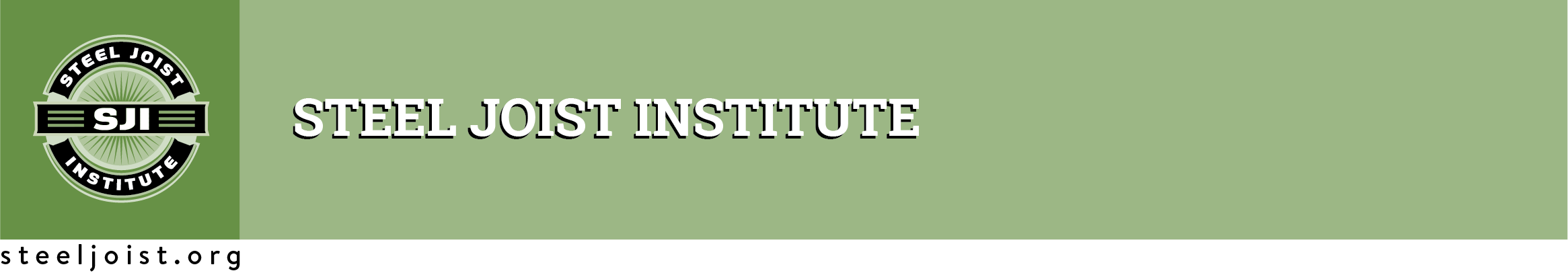 Design Awards EntryPlease complete all of the fields below:Project Title: Your contact info (in case we need to contact you)First Name:						Last Name:Company:Email Address:						Phone Number:Project Info
Describe the project (client goals, building type or project use, location, new construction, renovation, unique architectural features, special needs or requests from owner). (Character limit of 1,500 characters)What makes this project interesting? (Character limit of 1,500 characters)What were the advantages of the chosen structural system? (Character limit of 1,500)What was the scope of this project? (Character limit of 1,500 characters)Project TeamStructural Engineer					ArchitectSteel Joist ManufacturerSteel FabricatorProject DetailsProject Construction CostJoist cost, including fabrication and erectionSize (square feet)ImagesPlease email 2–3 photos of the project; one must be of the erected structure.  If the construction is completed, please include a finished shot.  Label your photos with your company name (such as MyCompany1.jpg, MyCompany2.jpg, etc.). Please submit JPG, TIF, or EPS images that are saved at 300 dpi with the image approximately 3” x 5”.  PPT files are not allowed.  SJI will not recover images from your website.
Terms and Conditions By emailing your submission, you agree to the terms and conditions.  (See http://steeljoist.org/design-awards-rules  for terms and conditions.)Please email this completed entry and images to sji@steeljoist.org.